AVIS DE COURSE  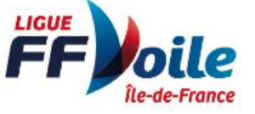 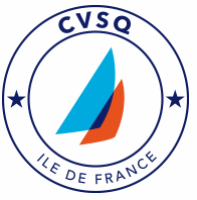 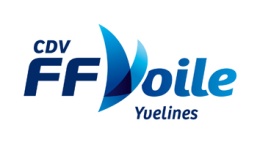 COUPE DES DAMES Club de Voile de Saint Quentin Grade 5B  MINIJI 14 octobre  2023La mention [NP] dans une règle signifie qu’un bateau ne peut pas réclamer (No Protest) contre un autre bateau pour avoir enfreint cette règle. Cela modifie la RCV 60.1(a). La mention [DP] dans une règle signifie que la pénalité pour une infraction à cette règle peut, à la discrétion du jury, être inférieure à une disqualification.1	REGLESL’épreuve est régie par 1.1	- les règles telles que définies dans Les Règles de Course à la Voile.1.2	- les règlements fédéraux2	INSTRUCTIONS DE COURSE (IC)	Les IC seront affichées selon la prescription fédérale, au moment de la confirmation des inscriptions le jour de la régate.3	COMMUNICATION	[DP] [NP] Pendant qu’il est en course sauf en cas d’urgence, un bateau ne doit ni émettre ni recevoir de données vocales ou de données qui ne sont pas disponibles pour tous les bateaux.  4	ADMISSIBILITÉ ET INSCRIPTION4.1	L’épreuve est ouverte uniquement aux femmes et se courra sur support  MINIJI  4.2       Le CVSQ mettra à disposition pour les coureurs intéressés sa flotte collective (voir § 12 sur les conditions                de réservations)4.3        Pour faciliter leur accueil et l’organisation, il est demandé aux concurrentes de se préinscrire en envoyant               un mail à  veronique.aumont@gmail.com               Les concurrentes devront émarger  leur inscription le matin de la régate  .4.4	Documents exigibles à l’inscription: a)Pour chaque concurrent majeur en possession d’une Licence Club FFVoile, la licence Club FFVoile mention “compétition” ou “pratiquant”       Pour chaque concurrent mineur en possession d’une Licence Club FFVoile :la licence Club FFVoile mention « compétition » valide     ou la licence Club FFVoile mention « adhésion » ou « pratiquant » accompagnée de l’attestation du renseignement d’un questionnaire relatif à l’état de santé du sportif mineurb) Pour chaque concurrent n’étant pas en possession d’une Licence Club FFVoile, qu’il soit étranger ou de nationalité française résidant à l’étranger :   - un justificatif d’appartenance à une Autorité Nationale membre de World Sailing   - un justificatif d’assurance valide en responsabilité civile avec une couverture minimale de deux millions d’Euros    - pour les mineurs, de l'attestation du renseignement d'un questionnaire relatif à l'état de santé du sportif mineur ou pour les majeurs un certificat médical de non-contre-indication à la pratique de la voile en compétition datant de moins d’un an (rédigés en français ou en anglais).c) une autorisation parentale pour tout membre mineur de l’équipage              d) si nécessaire, l’autorisation de port de publicité             e) le certificat de jauge ou de conformité5	DROITS A PAYER	Les droits pour l’inscription à la régate sont les suivants:6	PUBLICITE6.1	[DP] [NP] Les bateaux peuvent être tenus d’afficher la publicité choisie et fournie par l’autorité organisatrice. 6.2 	[DP] [NP] L’autorité organisatrice peut fournir des dossards que les concurrents sont tenus de porter comme autorisé par le Code de Publicité de World Sailing. 7	PROGRAMME7.1	Confirmation des inscriptions, préparation des bateaux : 10h00 à 10h307.2        Briefing :10h30 7.3        Mise à l’eau : 10h457.4        Entrainement : 11h00 / 12h30 (avec un coach CVSQ du team MINIJI)7.5        Retour à terre pique nique 12h30 à 13h30 (chacun amène son pique nique ) 7.6        Régates, courses à courir de 14h00 (1er signal d’avertissement), 7.7        Rangement des bateaux de 16h à 17h 7.8        Résultats pots de l’amitié vers 17h 8	LIEU	L’Annexe à l’AC : A, fournit le plan du lieu de l’épreuve. 9	LES PARCOURS            Ils seront affichés, au moment de la confirmation des inscriptions le jour de la régate.10	SYSTÈME DE PÉNALITÉLa RCV   44.1 est modifiée de sorte que la pénalité de deux tours est remplacée par la pénalité d’un tour.11	CLASSEMENT11.1      Deux  courses devront être validées pour valider la compétition.11.2      (a) Quand moins de 2 courses ont été validées, le classement général d’un bateau sera le             total de ses scores dans toutes les courses.             (b) Quand plus de 2 courses ont été validées, le classement général d’un bateau sera le total des scores               de ses courses à l'exclusion de son plus mauvais score.12        BATEAUX PRÊTS         Le CVSQ mettra à disposition pour les coureurs intéressés sa flotte collective qui est composé de 15                  MINIJI .     =>Une réservation est obligatoire par Email auprès de  veronique.aumont@gmail.com             L’ordre de réservation se fera  selon date de réception des emails, au delà de la 15éme réservation les                coureurs seront mis sur liste d’attente.           Tarification :             Licencié FFV et membre CVSQ  = 10 euro             Licencié FFV et non membre du CVSQ = 20 euro         [DP] [NP] Un bateau loué ou prêté peut porter un numéro de voile non conforme à ses règles de classe              Aucune  demande de réparation ne pourra être demandée auprès du jury  par le concurrent en cas               d’avarie  d’un bateau prêté par le CVSQ.  13	PROTECTION DES DONNÉES13.1	Droit à l’image et à l’apparence :En participant à cette compétition, le concurrent et ses représentants légaux autorisent l’AO, la FFVoile et leurs sponsors à utiliser gracieusement son image et son nom, à montrer à tout moment (pendant et après la compétition) des photos en mouvement ou statiques, des films ou enregistrements télévisuels, et autres reproductions de lui-même prises lors de la compétition, et ce sur tout support et pour toute utilisation liée à la promotion de leurs activités. 13.2	Utilisation des données personnelles des participantsEn participant à cette compétition, le concurrent et ses représentants légaux consentent et autorisent la FFVoile et ses sponsors ainsi que l’autorité organisatrice à utiliser et stocker gracieusement leurs données personnelles. Ces données pourront faire l’objet de publication de la FFVoile et ses sponsors. La FFVoile en particulier, mais également ses sponsors pourront utiliser ces données pour le développement de logiciels ou pour une finalité marketing. Conformément au Règlement Général sur la Protection des Données (RGPD), tout concurrent ayant communiqué des données personnelles à la FFVoile peut exercer son droit d'accès aux données le concernant, les faire rectifier et, selon les situations, les supprimer, les limiter, et s’y opposer, en contactant dpo@ffvoile.frou par courrier au siège social de la Fédération Française de Voile en précisant que la demande est relative aux données personnelles.14	ETABLISSEMENT DES RISQUES La RCV 3 stipule : « La décision d’un bateau de participer à une course ou de rester en course est de sa seule responsabilité. » En participant à cette épreuve, chaque concurrent accepte et reconnaît que la voile est une activité potentiellement dangereuse avec des risques inhérents. Ces risques comprennent des vents forts et une mer agitée, les changements soudains de conditions météorologiques, la défaillance de l’équipement, les erreurs dans la manœuvre du bateau, la mauvaise navigation d’autres bateaux, la perte d’équilibre sur une surface instable et la fatigue, entraînant un risque accru de blessures. Le risque de dommage matériel et/ou corporel est donc inhérent au sport de la voile.15	PRIX	Les prix seront distribués comme suit : suivant disponibilité 16	INFORMATIONS COMPLEMENTAIRES	Pour plus d’informations, contacter :             Veronique Aumont              06 76 54 89 92              veronique.aumont@gmail.com ANNEXE  A  plan du lieu de l’épreuve 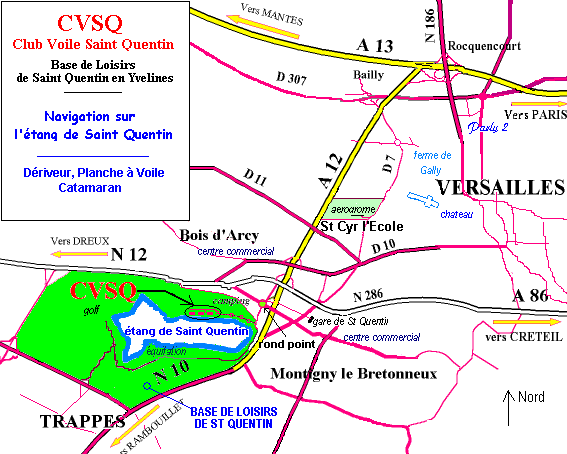 Club Voile St QuentinIle de Loisirs de Saint Quentin en YvelinesAccès :Autoroute A 12Sortie Saint QuentinOu A 86 puis N 286.(au rond-point suivre les flèches.)_____________Le centre de voile est situésur  de la Base de Loisirs côté Bois d'Arcy, Montigny le BretonneuxLa partie Sud de la Base est côté Trappes (autre entrée possible)ClasseDroits d’inscriptionMINIJI Néant 